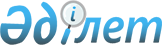 О внесении изменения в постановление Правительства Республики Казахстан от 15 марта 2006 года № 165 "Об утверждении нормативов обеспечения персонала дипломатической службы жильем за границей"
					
			Утративший силу
			
			
		
					Постановление Правительства Республики Казахстан от 2 декабря 2011 года № 1436. Утратило силу постановлением Правительства Республики Казахстан от 29 июня 2022 года № 445.
      Сноска. Утратило силу постановлением Правительства РК от 29.06.2022 № 445 (вводится в действие со дня его первого официального опубликования).
      Правительство Республики Казахстан ПОСТАНОВЛЯЕТ:
      1. Внести в постановление Правительства Республики Казахстан от 15 марта 2006 года № 165 "Об утверждении нормативов обеспечения персонала дипломатической службы жильем за границей" следующее изменение:
      нормативы обеспечения персонала дипломатической службы жильем за границей, утвержденные указанным постановлением, изложить в новой редакции согласно приложению к настоящему постановлению.
      2. Настоящее постановление вводится в действие со дня подписания. Нормативы обеспечения персонала
дипломатической службы жильем за границей
      Примечание:
      Настоящие нормативы обеспечения персонала дипломатической службы жильем за границей не распространяются на чрезвычайных и полномочных послов Республики Казахстан, а также в случае размещения персонала дипломатической службы в дипломатических комплексах стран пребывания.
					© 2012. РГП на ПХВ «Институт законодательства и правовой информации Республики Казахстан» Министерства юстиции Республики Казахстан
				
Премьер-Министр
Республики Казахстан
К. МасимовПриложение
к постановлению Правительства
Республики Казахстан
от 2 декабря 2011 года № 1436
Утвержден
постановлением Правительства
Республики Казахстан
от 15 марта 2006 года № 165
№ п/п
Государство пребывания
Предельная норма жилой
площади на одного
человека (м2)
1
2
3
1.
Австрийская Республика
до 30
2.
Арабская Республика Египет
до 35
3.
Азербайджанская Республика
до 30
4.
Венгерская Республика
до 30
5.
Великая Социалистическая Народная Ливийская Арабская
Джамахирия
до 35
6.
Государство Израиль
до 40
7.
Государство Катар
до 35
8.
Государство Палестина
до 40
9.
Греческая Республика
до 30
10.
Иорданское Хашимитское Королевство
до 35
11.
Исламская Республика Афганистан
до 35
12.
Исламская Республика Иран
до 40
13.
Исламская Республика Пакистан
до 40
14.
Итальянская Республика
до 30
15.
Канада
до 30
16.
Китайская Народная Республика
до 40
17.
Королевство Бельгия
до 30
18.
Королевство Испания
до 30
19.
Королевство Нидерландов
до 30
20.
Королевство Норвегия
до 30
21.
Королевство Саудовская Аравия
до 35
22.
Королевство Таиланд
до 40
23.
Кыргызская Республика
до 30
24.
Литовская Республика
до 30
25.
Ливанская Республика
до 35
26.
Монгольская Республика
до 35
27.
Объединенные Арабские Эмираты
до 35
28.
Республика Армения
до 30
29.
Республика Беларусь
до 30
30.
Республика Болгария
до 30
31.
Республика Грузия
до 30
32.
Республика Индия
до 35
33.
Республика Индонезия
до 35
34.
Республика Корея
до 40
35.
Республика Куба
до 30
36.
Республика Латвия
до 30
37.
Республика Молдова
до 30
38.
Республика Польша
до 30
39.
Республика Сингапур
до 35
40.
Республика Таджикистан
до 30
41.
Республика Узбекистан
до 35
42.
Республика Хорватия
до 30
43.
Российская Федерация
до 30
44.
Румыния
до 30
45.
Соединенное Королевство Великобритании и
Северной Ирландии
до 30
46.
Словацкая Республика
до 30
47.
Соединенные Штаты Америки
до 30
48.
Султанат Оман
до 35
49.
Турецкая Республика
до 35
50.
Туркменистан
до 30
51.
Украина
до 30
52.
Федеративная Республика Бразилия
до 30
53.
Федеративная Республика Германия
до 30
54.
Федерация Малайзия
до 35
55.
Финляндская Республика
до 30
56.
Французская Республика
до 30
57.
Чешская Республика
до 30
58.
Швейцарская Конфедерация
до 30
59.
Эстонская Республика
до 30
60.
Япония
до 35